MemorandumsBl 81Aktiwiteit 1 : Beantwoord vrae oor faktore wat temperatuur en reën beïnvloed.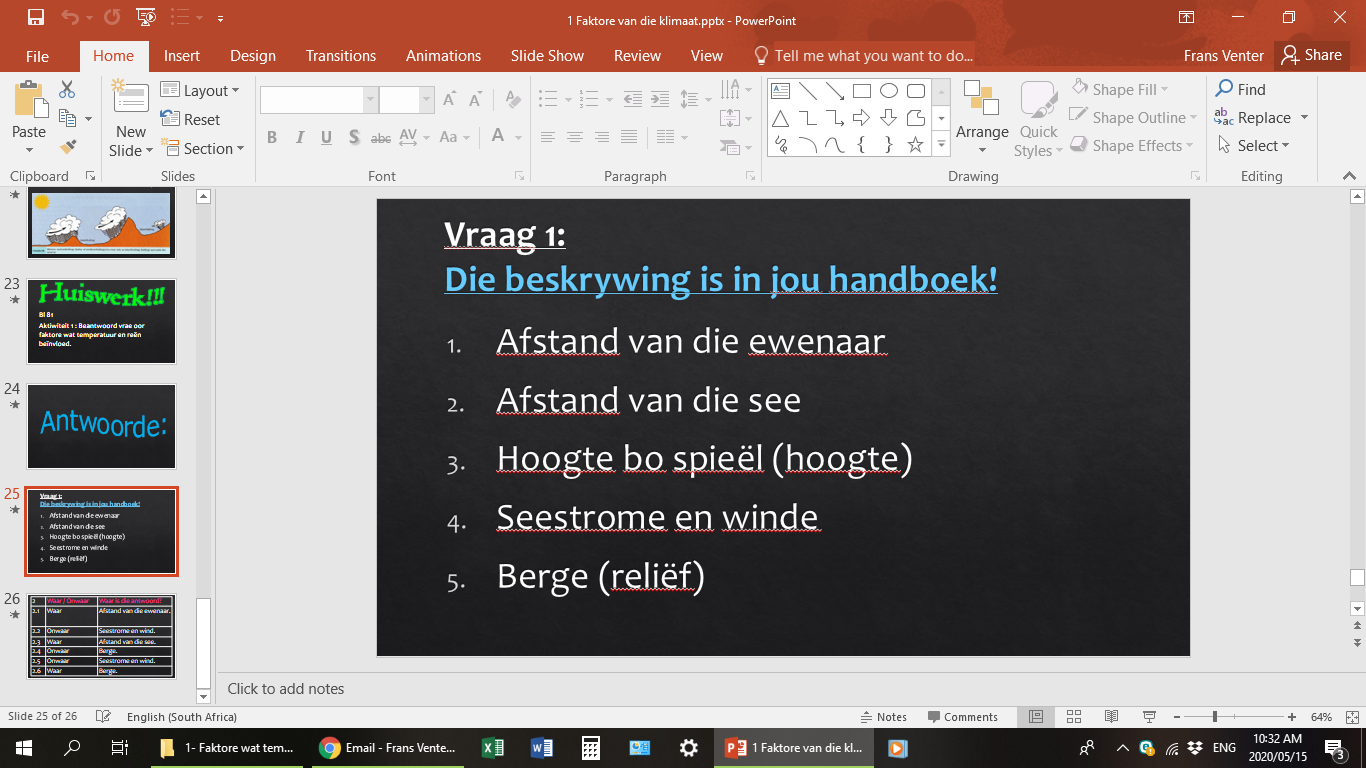 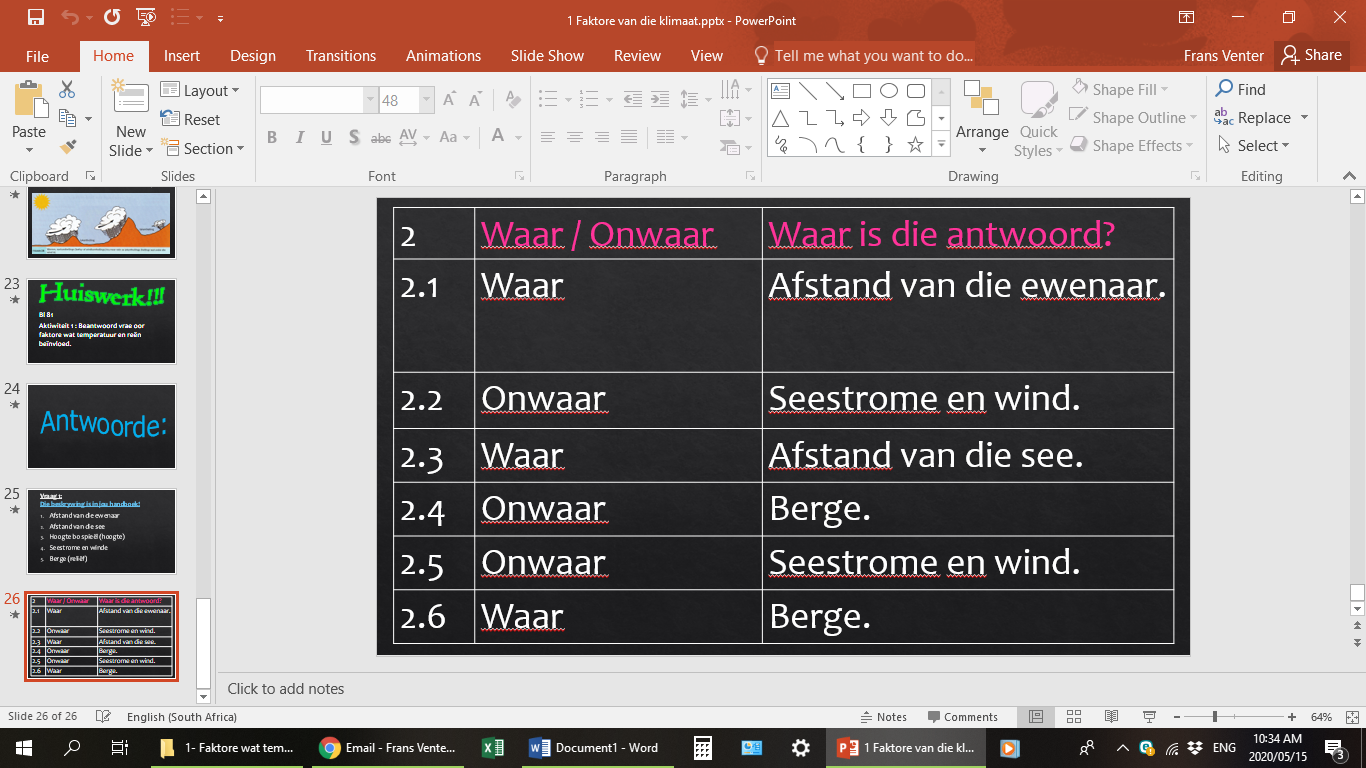 